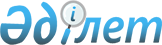 "2019-2021 жылдарға арналған қалалық бюджет туралы" Тараз қалалық мәслихатының 2018 жылғы 19 желтоқсандағы № 40-3 шешіміне өзгерістер енгізу туралыТараз қалалық мәслихатының 2019 жылғы 11 қыркүйектегі № 48-5 шешімі. Жамбыл облысының Әділет департаментінде 2019 жылғы 13 қыркүйекте № 4327 болып тіркелді
      РҚАО-ның ескертпесі.

      Құжаттың мәтінінде түпнұсқаның пунктуациясы мен орфографиясы сақталған.
      Қазақстан Республикасының 2008 жылғы 4 желтоқсандағы Бюджет кодексінің 109 бабына және "Қазақстан Республикасындағы жергілікті мемлекеттік басқару және өзін-өзі басқару туралы" Қазақстан Республикасының 2001 жылғы 23 қаңтардағы Заңының 6 бабына сәйкес Тараз қалалық мәслихаты ШЕШІМ ҚАБЫЛДАДЫ:
      1. "2019-2021 жылдарға арналған қалалық бюджет туралы" Тараз қалалық мәслихатының 2018 жылғы 19 желтоқсандағы № 40-3 шешіміне (Нормативтік құқықтық актілердің мемлекеттік тіркеу тізілімінде № 4065 болып тіркелген, электрондық түрде 2019 жылдың 10 қаңтарында Қазақстан Республикасы нормативтік құқықтық актілерінің эталондық бақылау банкінде жарияланған) келесі өзгерістер енгізілсін:
      1 тармақта:
      1) тармақшадағы "64615900" сандары "65758707" сандарымен ауыстырылсын;
      "5282190" сандары "6424997" сандарымен ауыстырылсын;
      2) тармақшадағы "66612016" сандары "67705870" сандарымен ауыстырылсын;
      4) тармақшадағы "1933598" сандары "1982551" сандарымен ауыстырылсын;
      "1933598" сандары "1982551" сандарымен ауыстырылсын;
      2 тармақта:
      "276217" сандары "477729" сандарымен ауыстырылсын.
      Аталған шешімнің 1 қосымшасы осы шешімнің қосымшасына сәйкес жаңа редакцияда мазмұндалсын.
      2. Осы шешімнің орындалуына бақылау және интернет-ресурстарында жариялауды қалалық мәслихаттың бюджет және қаланың әлеуметтік-экономикалық дамуы жөніндегі тұрақты комиссиясына жүктелсін.
      3. Осы шешім әділет органдарында мемлекеттік тіркелген күннен бастап күшіне енеді және 2019 жылдың 1 қаңтарынан қолданысқа енгізіледі. Тараз қаласының 2019 жылға арналған бюджеті
					© 2012. Қазақстан Республикасы Әділет министрлігінің «Қазақстан Республикасының Заңнама және құқықтық ақпарат институты» ШЖҚ РМК
				
      Тараз қалалық

      мәслихат сессиясының төрағасы 

Н. Мауленов

      Тараз қалалық

      мәслихатының хатшысы 

Б. Кулекеев
Тараз қалалық мәслихатының
2019 жылғы 11 қыркүйектегі
№ 48-5 шешіміне қосымшаТараз қалалық мәслихатының
2018 жылғы 19 желтоқсандағы
№ 40-3 шешіміне 1 қосымша
Санаты
Санаты
Санаты
Сомасы, мың теңге
Сыныбы
Сыныбы
Сыныбы
Сомасы, мың теңге
Iшкi сыныбы
Iшкi сыныбы
Сомасы, мың теңге
Атауы
Сомасы, мың теңге
1
1
1
2
3
І. КІРІСТЕР
65758707
1
САЛЫҚТЫҚ ТҮСІМДЕР
9515351
01
Табыс салығы
3053784
2
Жеке табыс салығы
3053784
03
Әлеуметтiк салық
2387617
1
Әлеуметтік салық
2387617
04
Меншiкке салынатын салықтар
3162090
1
Мүлiкке салынатын салықтар
1817000
3
Жер салығы
257800
4
Көлiк құралдарына салынатын салық
1087000
5
Бірыңғай жер салығы
290
05
Тауарларға, жұмыстарға және қызметтерге салынатын iшкi салықтар
606860
2
Акциздер
42360
3
Табиғи және басқа да ресурстарды пайдаланғаны үшiн түсетiн түсiмдер
130000
4
Кәсiпкерлiк және кәсiби қызметтi жүргiзгенi үшiн алынатын алымдар
397500
5
Ойын бизнесіне салық
37000
07
Басқа да салықтар
55000
1
Басқа да салықтар
55000
08
Заңдық маңызы бар әрекеттерді жасағаны және (немесе) оған уәкілеттігі бар мемлекеттік органдар немесе лауазымды адамдар құжаттар бергені үшін алынатын міндетті төлемдер
250000
1
Мемлекеттік баж
250000
2
САЛЫҚТЫҚ ЕМЕС ТҮСІМДЕР
217613
01
Мемлекеттік меншіктен түсетін кірістер
52758
1
Мемлекеттік кәсіпорындардың таза кірісі бөлігінің түсімдері
267
5
Мемлекет меншігіндегі мүлікті жалға беруден түсетін кірістер
52000
9
Мемлекет меншігінен түсетін басқа да кірістер
491
02
Мемлекеттік бюджеттен қаржыландырылатын мемлекеттік мекемелердің тауарларды (жұмыстарды, қызметтерді) өткізуінен түсетін түсімдер
120
1
Мемлекеттік бюджеттен қаржыландырылатын мемлекеттік мекемелердің тауарларды (жұмыстарды, қызметтерді) өткізуінен түсетін түсімдер
120
04
Мемлекеттік бюджеттен қаржыландырылатын, сондай-ақ Қазақстан Республикасы Ұлттық Банкінің бюджетінен (шығыстар сметасынан) ұсталатын және қаржыландырылатын мемлекеттік мекемелер салатын айыппұлдар, өсімпұлдар, санкциялар, өндіріп алулар
19735
1
Мұнай секторы ұйымдарынан түсетін түсімдерді қоспағанда, мемлекеттік бюджеттен қаржыландырылатын, сондай-ақ Қазақстан Республикасы Ұлттық Банкінің бюджетінен (шығыстар сметасынан) ұсталатын және қаржыландырылатын мемлекеттік мекемелер салатын айыппұлдар, өсімпұлдар, санкциялар, өндіріп алулар
19735
06
Басқа да салықтық емес түсiмдер
145000
1
Басқа да салықтық емес түсiмдер
145000
3
НЕГІЗГІ КАПИТАЛДЫ САТУДАН ТҮСЕТІН ТҮСІМДЕР
6424997
01
Мемлекеттік мекемелерге бекітілген мемлекеттік мүлікті сату
6030835
1
Мемлекеттік мекемелерге бекітілген мемлекеттік мүлікті сату
6030835
03
Жердi және материалдық емес активтердi сату
394162
1
Жерді сату
336000
2
Материалдық емес активтерді сату
58162
4
ТРАНСФЕРТТЕРДІҢ ТҮСІМДЕРІ
49600746
02
Мемлекеттiк басқарудың жоғары тұрған органдарынан түсетiн трансферттер
49600746
2
Облыстық бюджеттен түсетiн трансферттер
49600746
Функционалдық топ
Функционалдық топ
Функционалдық топ
Функционалдық топ
Сомасы, мың теңге
Бюджеттік бағдарламалардың әкiмшiсi
Бюджеттік бағдарламалардың әкiмшiсi
Бюджеттік бағдарламалардың әкiмшiсi
Сомасы, мың теңге
Бағдарлама
Бағдарлама
Сомасы, мың теңге
Атауы
Сомасы, мың теңге
1
1
1
2
3
ІІ. ШЫҒЫНДАР
67705870
01
Жалпы сипаттағы мемлекеттiк қызметтер
856373
112
Аудан (облыстық маңызы бар қала) мәслихатының аппараты
42575
001
Аудан (облыстық маңызы бар қала) мәслихатының қызметін қамтамасыз ету жөніндегі қызметтер
41535
003
Мемлекеттік органның күрделі шығыстары
1040
122
Аудан (облыстық маңызы бар қала) әкімінің аппараты
290613
001
Аудан (облыстық маңызы бар қала) әкімінің қызметін қамтамасыз ету жөніндегі қызметтер
277383
003
Мемлекеттік органның күрделі шығыстары
13230
452
Ауданның (облыстық маңызы бар қаланың) қаржы бөлімі
78474
001
Ауданның (облыстық маңызы бар қаланың) бюджетін орындау және коммуналдық меншігін басқару саласындағы мемлекеттік саясатты іске асыру жөніндегі қызметтер
44200
003
Салық салу мақсатында мүлікті бағалауды жүргізу
22706
010
Жекешелендіру, коммуналдық меншікті басқару, жекешелендіруден кейінгі қызмет және осыған байланысты дауларды реттеу
3709
018
Мемлекеттік органның күрделі шығыстары
359
028
Коммуналдық меншікке мүлікті сатып алу
7500
453
Ауданның (облыстық маңызы бар қаланың) экономика және бюджеттік жоспарлау бөлімі
78273
001
Экономикалық саясатты, мемлекеттік жоспарлау жүйесін қалыптастыру және дамыту саласындағы мемлекеттік саясатты іске асыру жөніндегі қызметтер
74514
004
Мемлекеттік органның күрделі шығыстары
2773
061
Бюджеттік инвестициялар және мемлекеттік-жекешелік әріптестік, оның ішінде концессия мәселелері жөніндегі құжаттаманы сараптау және бағалау
986
458
Ауданның (облыстық маңызы бар қаланың) тұрғын үй-коммуналдық шаруашылығы, жолаушылар көлігі және автомобиль жолдары бөлімі
317032
001
Жергілікті деңгейде тұрғын үй-коммуналдық шаруашылығы, жолаушылар көлігі және автомобиль жолдары саласындағы мемлекеттік саясатты іске асыру жөніндегі қызметтер
144886
013
Мемлекеттік органның күрделі шығыстары
25469
067
Ведомстволық бағыныстағы мемлекеттік мекемелер мен ұйымдардың күрделі шығыстары
146677
467
Ауданның (облыстық маңызы бар қаланың) құрылыс бөлімі
8272
040
Мемлекеттік органдардың объектілерін дамыту
8272
493
Ауданның (облыстық маңызы бар қаланың) кәсіпкерлік, өнеркәсіп және туризм бөлімі
41134
001
Жергілікті деңгейде кәсіпкерлікті, өнеркәсіпті және туризмді дамыту саласындағы мемлекеттік саясатты іске асыру жөніндегі қызметтер
40227
003
Мемлекеттік органның күрделі шығыстары
907
02
Қорғаныс
22056
122
Аудан (облыстық маңызы бар қала) әкімінің аппараты
22056
005
Жалпыға бірдей әскери міндетті атқару шеңберіндегі іс-шаралар
9026
006
Аудан (облыстық маңызы бар қала) ауқымындағы төтенше жағдайлардың алдын алу және оларды жою
13030
03
Қоғамдық тәртіп, қауіпсіздік, құқықтық, сот, қылмыстық-атқару қызметі
200000
458
Ауданның (облыстық маңызы бар қаланың) тұрғын үй-коммуналдық шаруашылығы, жолаушылар көлігі және автомобиль жолдары бөлімі
200000
021
Елдi мекендерде жол қозғалысы қауiпсiздiгін қамтамасыз ету
200000
04
Бiлiм беру
28311939
464
Ауданның (облыстық маңызы бар қаланың) білім бөлімі
6986776
009
Мектепке дейінгі тәрбие мен оқыту ұйымдарының қызметін қамтамасыз ету
2699179
040
Мектепке дейінгі білім беру ұйымдарында мемлекеттік білім беру тапсырысын іске асыруға
4287597
467
Ауданның (облыстық маңызы бар қаланың) құрылыс бөлімі
2500
037
Мектепке дейiнгi тәрбие және оқыту объектілерін салу және реконструкциялау
2500
464
Ауданның (облыстық маңызы бар қаланың) білім бөлімі
19470834
003
Жалпы білім беру
18835402
006
Балаларға қосымша білім беру
635432
465
Ауданның (облыстық маңызы бар қаланың) дене шынықтыру және спорт бөлімі
72102
017
Балалар мен жасөспірімдерге спорт бойынша қосымша білім беру
72102
467
Ауданның (облыстық маңызы бар қаланың) құрылыс бөлімі
29142
024
Бастауыш, негізгі орта және жалпы орта білім беру объектілерін салу және реконструкциялау
29142
464
Ауданның (облыстық маңызы бар қаланың) білім бөлімі
1750585
001
Жергілікті деңгейде білім беру саласындағы мемлекеттік саясатты іске асыру жөніндегі қызметтер
101054
005
Ауданның (облыстық маңызы бар қаланың) мемлекеттік білім беру мекемелер үшін оқулықтар мен оқу-әдiстемелiк кешендерді сатып алу және жеткізу
913071
012
Мемлекеттік органның күрделі шығыстары
2000
015
Жетім баланы (жетім балаларды) және ата-аналарының қамқорынсыз қалған баланы (балаларды) күтіп-ұстауға қамқоршыларға (қорғаншыларға) ай сайынғы ақшалай қаражат төлемі
107763
022
Жетім баланы (жетім балаларды) және ата-анасының қамқорлығынсыз қалған баланы (балаларды) асырап алғаны үшін Қазақстан азаматтарына біржолғы ақша қаражатын төлеуге арналған төлемдер
2278
023
Әдістемелік жұмыс
28716
029
Балалар мен жасөспірімдердің психикалық денсаулығын зерттеу және халыққа психологиялық-медициналық-педагогикалық консультациялық көмек көрсету
29412
067
Ведомстволық бағыныстағы мемлекеттік мекемелер мен ұйымдардың күрделі шығыстары
566291
06
Әлеуметтiк көмек және әлеуметтiк қамсыздандыру
7219782
451
Ауданның (облыстық маңызы бар қаланың) жұмыспен қамту және әлеуметтік бағдарламалар бөлімі
4076169
005
Мемлекеттік атаулы әлеуметтік көмек
4075056
057
Атаулы мемлекеттік әлеуметтік көмек алушылар болып табылатын жеке тұлғаларды телевизиялық абоненттiк жалғамалармен қамтамасыз ету
1113
464
Ауданның (облыстық маңызы бар қаланың) білім бөлімі
120846
030
Патронат тәрбиешілерге берілген баланы (балаларды) асырап бағу
89929
031
Жетім балаларды және ата-аналарының қамқорынсыз қалған, отбасылық үлгідегі балалар үйлері мен асыраушы отбасыларындағы балаларды мемлекеттік қолдау
30917
451
Ауданның (облыстық маңызы бар қаланың) жұмыспен қамту және әлеуметтік бағдарламалар бөлімі
2687948
002
Жұмыспен қамту бағдарламасы
1590936
006
Тұрғын үйге көмек көрсету
200000
007
Жергілікті өкілетті органдардың шешімі бойынша мұқтаж азаматтардың жекелеген топтарына әлеуметтік көмек
261934
010
Үйден тәрбиеленіп оқытылатын мүгедек балаларды материалдық қамтамасыз ету
25553
013
Белгіленген тұрғылықты жері жоқ тұлғаларды әлеуметтік бейімдеу
117952
014
Мұқтаж азаматтарға үйде әлеуметтiк көмек көрсету
156968
017
Оңалтудың жеке бағдарламасына сәйкес мұқтаж мүгедектердi мiндеттi гигиеналық құралдармен қамтамасыз ету, қозғалуға қиындығы бар бірінші топтағы мүгедектерге жеке көмекшінің және есту бойынша мүгедектерге қолмен көрсететiн тіл маманының қызметтерін ұсыну
241438
023
Жұмыспен қамту орталықтарының қызметін қамтамасыз ету
93167
451
Ауданның (облыстық маңызы бар қаланың) жұмыспен қамту және әлеуметтік бағдарламалар бөлімі
334819
001
Жергілікті деңгейде халық үшін әлеуметтік бағдарламаларды жұмыспен қамтуды қамтамасыз етуді іске асыру саласындағы мемлекеттік саясатты іске асыру жөніндегі қызметтер
94186
011
Жәрдемақыларды және басқа да әлеуметтік төлемдерді есептеу, төлеу мен жеткізу бойынша қызметтерге ақы төлеу
12976
021
Мемлекеттік органның күрделі шығыстары
584
050
Қазақстан Республикасында мүгедектердің құқықтарын қамтамасыз етуге және өмір сүру сапасын жақсарту
214081
054
Үкіметтік емес ұйымдарда мемлекеттік әлеуметтік тапсырысты орналастыру
3646
067
Ведомстволық бағыныстағы мемлекеттік мекемелер мен ұйымдардың күрделі шығыстары
9346
07
Тұрғын үй-коммуналдық шаруашылық
23368614
458
Ауданның (облыстық маңызы бар қаланың) тұрғын үй-коммуналдық шаруашылығы, жолаушылар көлігі және автомобиль жолдары бөлімі
319598
002
Мемлекеттiк қажеттiлiктер үшiн жер учаскелерiн алып қою, соның iшiнде сатып алу жолымен алып қою және осыған байланысты жылжымайтын мүлiктi иелiктен айыру
270696
003
Мемлекеттік тұрғын үй қорын сақтауды ұйымдастыру
40142
005
Авариялық және ескі тұрғын үйлерді бұзу
3800
033
Инженерлік-коммуникациялық инфрақұрылымды жобалау, дамыту және (немесе) жайластыру
4960
463
Ауданның (облыстық маңызы бар қаланың) жер қатынастары бөлімі
133743
016
Мемлекет мұқтажы үшін жер учаскелерін алу
133743
467
Ауданның (облыстық маңызы бар қаланың) құрылыс бөлімі
17456207
003
Коммуналдық тұрғын үй қорының тұрғын үйін жобалау және (немесе) салу, реконструкциялау
12363415
004
Инженерлік-коммуникациялық инфрақұрылымды жобалау, дамыту және (немесе) жайластыру
3901798
098
Коммуналдық тұрғын үй қорының тұрғын үйлерін сатып алу
1190994
491
Ауданның (облыстық маңызы бар қаланың) тұрғын үй қатынастары бөлімі
198743
001
Жергілікті деңгейде тұрғын үй қоры саласындағы мемлекеттік саясатты іске асыру жөніндегі қызметтер
115390
003
Мемлекеттік органның күрделі шығыстары
83353
458
Ауданның (облыстық маңызы бар қаланың) тұрғын үй-коммуналдық шаруашылығы, жолаушылар көлігі және автомобиль жолдары бөлімі
700366
012
Сумен жабдықтау және су бұру жүйесінің жұмыс істеуі
268000
028
Коммуналдық шаруашылығын дамыту
36792
029
Сумен жабдықтау және су бұру жүйелерін дамыту
24962
048
Қаланы және елді мекендерді абаттандыруды дамыту
370612
467
Ауданның (облыстық маңызы бар қаланың) құрылыс бөлімі
2081313
006
Сумен жабдықтау және су бұру жүйесін дамыту
1795607
007
Қаланы және елді мекендерді абаттандыруды дамыту
285706
458
Ауданның (облыстық маңызы бар қаланың) тұрғын үй-коммуналдық шаруашылығы, жолаушылар көлігі және автомобиль жолдары бөлімі
2478644
015
Елдi мекендердегі көшелердi жарықтандыру
605838
016
Елдi мекендердiң санитариясын қамтамасыз ету
955700
017
Жерлеу орындарын ұстау және туыстары жоқ адамдарды жерлеу
1950
018
Елдi мекендердi абаттандыру және көгалдандыру
915156
08
Мәдениет, спорт, туризм және ақпараттық кеңістiк
3695725
455
Ауданның (облыстық маңызы бар қаланың) мәдениет және тілдерді дамыту бөлімі
259399
003
Мәдени-демалыс жұмысын қолдау
259399
467
Ауданның (облыстық маңызы бар қаланың) құрылыс бөлімі
2855589
011
Мәдениет объектілерін дамыту
2855589
465
Ауданның (облыстық маңызы бар қаланың) дене шынықтыру және спорт бөлімі
34797
001
Жергілікті деңгейде дене шынықтыру және спорт саласындағы мемлекеттік саясатты іске асыру жөніндегі қызметтер
18817
004
Мемлекеттік органның күрделі шығыстары
65
005
Ұлттық және бұқаралық спорт түрлерін дамыту
2979
006
Аудандық (облыстық маңызы бар қалалық) деңгейде спорттық жарыстар өткiзу
6715
007
Әртүрлi спорт түрлерi бойынша аудан (облыстық маңызы бар қала) құрама командаларының мүшелерiн дайындау және олардың облыстық спорт жарыстарына қатысуы
6221
467
Ауданның (облыстық маңызы бар қаланың) құрылыс бөлімі
34000
008
Cпорт объектілерін дамыту
34000
455
Ауданның (облыстық маңызы бар қаланың) мәдениет және тілдерді дамыту бөлімі
165015
006
Аудандық (қалалық) кiтапханалардың жұмыс iстеуi
161721
007
Мемлекеттiк тiлдi және Қазақстан халқының басқа да тiлдерін дамыту
3294
456
Ауданның (облыстық маңызы бар қаланың) ішкі саясат бөлімі
20390
002
Мемлекеттік ақпараттық саясат жүргізу жөніндегі қызметтер
20390
455
Ауданның (облыстық маңызы бар қаланың) мәдениет және тілдерді дамыту бөлімі
70814
001
Жергілікті деңгейде тілдерді және мәдениетті дамыту саласындағы мемлекеттік саясатты іске асыру жөніндегі қызметтер
35731
010
Мемлекеттік органның күрделі шығыстары
12237
032
Ведомстволық бағыныстағы мемлекеттік мекемелер мен ұйымдардың күрделі шығыстары
22846
456
Ауданның (облыстық маңызы бар қаланың) ішкі саясат бөлімі
255721
001
Жергілікті деңгейде ақпарат, мемлекеттілікті нығайту және азаматтардың әлеуметтік сенімділігін қалыптастыру саласында мемлекеттік саясатты іске асыру жөніндегі қызметтер
144509
003
Жастар саясаты саласында іс-шараларды іске асыру
105080
006
Мемлекеттік органның күрделі шығыстары
333
032
Ведомстволық бағыныстағы мемлекеттік мекемелер мен ұйымдардың күрделі шығыстары
5799
10
Ауыл, су, орман, балық шаруашылығы, ерекше қорғалатын табиғи аумақтар, қоршаған ортаны және жануарлар дүниесін қорғау, жер қатынастары
256171
462
Ауданның (облыстық маңызы бар қаланың) ауыл шаруашылығы бөлімі
25421
001
Жергілікті деңгейде ауыл шаруашылығы саласындағы мемлекеттік саясатты іске асыру жөніндегі қызметтер
25216
006
Мемлекеттік органның күрделі шығыстары
205
467
Ауданның (облыстық маңызы бар қаланың) құрылыс бөлімі
3126
010
Ауыл шаруашылығы объектілерін дамыту
3126
473
Ауданның (облыстық маңызы бар қаланың) ветеринария бөлімі
158291
001
Жергілікті деңгейде ветеринария саласындағы мемлекеттік саясатты іске асыру жөніндегі қызметтер
83209
003
Мемлекеттік органның күрделі шығыстары
2949
005
Мал көмінділерінің (биотермиялық шұңқырлардың) жұмыс істеуін қамтамасыз ету
8387
006
Ауру жануарларды санитарлық союды ұйымдастыру
364
007
Қаңғыбас иттер мен мысықтарды аулауды және жоюды ұйымдастыру
20419
008
Алып қойылатын және жойылатын ауру жануарлардың, жануарлардан алынатын өнімдер мен шикізаттың құнын иелеріне өтеу
708
009
Жануарлардың энзоотиялық аурулары бойынша ветеринариялық іс-шараларды жүргізу
127
010
Ауыл шаруашылығы жануарларын сәйкестендіру жөніндегі іс-шараларды өткізу
2137
011
Эпизоотияға қарсы іс-шаралар жүргізу
31991
032
Ведомстволық бағыныстағы мемлекеттік мекемелер мен ұйымдардың күрделі шығыстары
8000
463
Ауданның (облыстық маңызы бар қаланың) жер қатынастары бөлімі
69333
001
Аудан (облыстық маңызы бар қала) аумағында жер қатынастарын реттеу саласындағы мемлекеттік саясатты іске асыру жөніндегі қызметтер
68986
007
Мемлекеттік органның күрделі шығыстары
347
11
Өнеркәсіп, сәулет, қала құрылысы және құрылыс қызметі
427646
467
Ауданның (облыстық маңызы бар қаланың) құрылыс бөлімі
73560
001
Жергілікті деңгейде құрылыс саласындағы мемлекеттік саясатты іске асыру жөніндегі қызметтер
72630
017
Мемлекеттік органның күрделі шығыстары
930
468
Ауданның (облыстық маңызы бар қаланың) сәулет және қала құрылысы бөлімі
354086
001
Жергілікті деңгейде сәулет және қала құрылысы саласындағы мемлекеттік саясатты іске асыру жөніндегі қызметтер
353746
004
Мемлекеттік органның күрделі шығыстары
340
12
Көлiк және коммуникация
1881000
458
Ауданның (облыстық маңызы бар қаланың) тұрғын үй-коммуналдық шаруашылығы, жолаушылар көлігі және автомобиль жолдары бөлімі
1881000
023
Автомобиль жолдарының жұмыс істеуін қамтамасыз ету
360000
045
Аудандық маңызы бар автомобиль жолдарын және елді-мекендердің көшелерін күрделі және орташа жөндеу
1521000
13
Басқалар
495666
458
Ауданның (облыстық маңызы бар қаланың) тұрғын үй-коммуналдық шаруашылығы, жолаушылар көлігі және автомобиль жолдары бөлімі
4950
055
"Бизнестің жол картасы 2020" бизнесті қолдау мен дамытудың бірыңғай бағдарламасы шеңберінде индустриялық инфрақұрылымды дамыту
4950
452
Ауданның (облыстық маңызы бар қаланың) қаржы бөлімі
477729
012
Ауданның (облыстық маңызы бар қаланың) жергілікті атқарушы органының резерві
477729
453
Ауданның (облыстық маңызы бар қаланың) экономика және бюджеттік жоспарлау бөлімі
12987
003
Жергілікті бюджеттік инвестициялық жобалардың техникалық-экономикалық негіздемелерін және мемлекеттік-жекешелік әріптестік жобалардың, оның ішінде концессиялық жобалардың конкурстық құжаттамаларын әзірлеу немесе түзету, сондай-ақ қажетті сараптамаларын жүргізу, мемлекеттік-жекешелік әріптестік жобаларды, оның ішінде концессиялық жобаларды консультациялық сүйемелдеу
12987
14
Борышқа қызмет көрсету
33573
452
Ауданның (облыстық маңызы бар қаланың) қаржы бөлімі
33573
013
Жергілікті атқарушы органдардың облыстық бюджеттен қарыздар бойынша сыйақылар мен өзге де төлемдерді төлеу бойынша борышына қызмет көрсету
33573
15
Трансферттер
937325
452
Ауданның (облыстық маңызы бар қаланың) қаржы бөлімі
937325
006
Пайдаланылмаған (толық пайдаланылмаған) нысаналы трансферттерді қайтару
10147
024
Заңнаманы өзгертуге байланысты жоғары тұрған бюджеттің шығындарын өтеуге төменгі тұрған бюджеттен ағымдағы нысаналы трансферттер
927178
Ш. Таза бюджеттік кредиттеу
7618750
Бюджеттік кредиттер
7618750
07
Тұрғын үй-коммуналдық шаруашылық
7618750
458
Ауданның (облыстық маңызы бар қаланың) тұрғын үй-коммуналдық шаруашылығы, жолаушылар көлігі және автомобиль жолдары бөлімі
7618750
053
Жылу, сумен жабдықтау және су бұру жүйелерін реконструкция және құрылыс үшін кредит беру
7618750
Бюджеттік кредиттерді өтеу
0
IV. Қаржы активтерімен операциялар бойынша сальдо
1982551
Қаржы активтерін сатып алу
1982551
13
Басқалар
1982551
458
Ауданның (облыстық маңызы бар қаланың) тұрғын үй-коммуналдық шаруашылығы, жолаушылар көлігі және автомобиль жолдары бөлімі
1437051
065
Заңды тұлғалардың жарғылық капиталын қалыптастыру немесе ұлғайту
1437051
491
Ауданның (облыстық маңызы бар қаланың) тұрғын үй қатынастары бөлімі
545500
065
Заңды тұлғалардың жарғылық капиталын қалыптастыру немесе ұлғайту
545500
Қаржы активтерін сатудан түсетін түсімдер
0
V. Бюджет тапшылығы (профициті)
-11548464
VI. Бюджет тапшылығын қаржыландыру (профицитін пайдалану)
11548464
Санаты
Санаты
Санаты
Санаты
Сыныбы
Сыныбы
Сыныбы
Iшкi сыныбы
Iшкi сыныбы
Атауы
Сомасы, мың теңге
1
1
1
2
3
7
Қарыздар түсімі
13833809
1
Мемлекеттік ішкі қарыздар
13833809
2
Қарыз алу келісім-шарттары
13833809
8
Бюджет қаражаттарының пайдаланылатын қалдықтары
1235683
Функционалдық топ
Функционалдық топ
Функционалдық топ
Функционалдық топ
Бюджеттік бағдарламалардың әкiмшiсi
Бюджеттік бағдарламалардың әкiмшiсi
Бюджеттік бағдарламалардың әкiмшiсi
Бағдарлама
Бағдарлама
Атауы
Сомасы, мың теңге
1
2
3
16
Қарыздарды өтеу
3521028
452
Ауданның (облыстық маңызы бар қаланың) қаржы бөлімі
3521028
008
Жергілікті атқарушы органның жоғары тұрған бюджет алдындағы борышын өтеу
3521028